Ben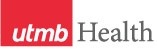 WEEKLY RELAYSWEEKLY RELAYSMay 2, 2019YOUR DEPARTMENT NEWS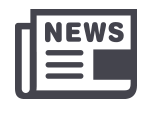 YOUR DEPARTMENT NEWSYOUR DEPARTMENT NEWSUTMB NEWS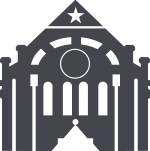 UTMB NEWSOffice of Educational DevelopmentTeaching Skills Workshop:  Join us as Drs. Karnath & Farr teach on “Using Poll Everywhere to Engage Learners.”  May 6th (4 pm) & 7th (noon) in MMN 1.02   Click here to register:  https://utmb.us/39a The Office of Educational Affairs would like to extend an invitation to you to join us for the 15th Annual Curriculum Education Conference to be held on Thursday, May 16, 2019 at Moody Gardens Hotel and Convention Center.  Brenda Roman, M.D., Associate Dean for Medical Education at the Wright State University Boonshoft School of Medicine is scheduled as the plenary speaker and workshop leader.  Break-out sessions for Course Directors, Clerkship Directors and coordinators will focus on specific areas of interest while the plenary session and large group workshop will provide the opportunity for cross-curriculum collaboration.  Please register at your earliest convenience utilizing the following link, CME credits are available for this event:  https://www.utmb.edu/meded/ceConference/registration/. Student AffairsThis year was the 60th anniversary of the National Student Research Forum (NSRF), and was held April 18th and 19th in Levin Hall. Ninety-seven students from across the United States and Canada participated in 80 poster and 35 oral presentations. Over 100 faculty from Houston and Galveston volunteered their expertise as judges and gave out 39 awards. Thank you to all the departments and faculty who generously donated the cash awards. Congratulations on a well-planned and organized event and thanks goes to student Co-Directors Joshua Hays, MS4, Keith Wagner, MS4, Nora Yousef, MS4, Rachel Stepanek, MS4, Karen Zhang, MS3, Abdullah Algaissi, doctoral candidate, Mai Huynh, MS1, Veronica Chavez, MS4, and Guillermo Romero, MS4. Congratulations also go to Dr. Norma Pérez and Berengaria Navarre from the SOM Office of Student Affairs and Admissions for their oversight and guidance as they begin the handover of the NSRF to Dr. Kristen Peek and her team in the Graduate School of Biomedical Sciences. For more information and the list of winners, go to https://www.utmb.edu/nsrf/.Employee SpotlightFlavio Marconi Monteiro, EdD- Senior Medical Educator	Office of Educational Development- Adjunct Associate ProfessorFamily MedicineOffice of Educational DevelopmentTeaching Skills Workshop:  Join us as Drs. Karnath & Farr teach on “Using Poll Everywhere to Engage Learners.”  May 6th (4 pm) & 7th (noon) in MMN 1.02   Click here to register:  https://utmb.us/39a The Office of Educational Affairs would like to extend an invitation to you to join us for the 15th Annual Curriculum Education Conference to be held on Thursday, May 16, 2019 at Moody Gardens Hotel and Convention Center.  Brenda Roman, M.D., Associate Dean for Medical Education at the Wright State University Boonshoft School of Medicine is scheduled as the plenary speaker and workshop leader.  Break-out sessions for Course Directors, Clerkship Directors and coordinators will focus on specific areas of interest while the plenary session and large group workshop will provide the opportunity for cross-curriculum collaboration.  Please register at your earliest convenience utilizing the following link, CME credits are available for this event:  https://www.utmb.edu/meded/ceConference/registration/. Student AffairsThis year was the 60th anniversary of the National Student Research Forum (NSRF), and was held April 18th and 19th in Levin Hall. Ninety-seven students from across the United States and Canada participated in 80 poster and 35 oral presentations. Over 100 faculty from Houston and Galveston volunteered their expertise as judges and gave out 39 awards. Thank you to all the departments and faculty who generously donated the cash awards. Congratulations on a well-planned and organized event and thanks goes to student Co-Directors Joshua Hays, MS4, Keith Wagner, MS4, Nora Yousef, MS4, Rachel Stepanek, MS4, Karen Zhang, MS3, Abdullah Algaissi, doctoral candidate, Mai Huynh, MS1, Veronica Chavez, MS4, and Guillermo Romero, MS4. Congratulations also go to Dr. Norma Pérez and Berengaria Navarre from the SOM Office of Student Affairs and Admissions for their oversight and guidance as they begin the handover of the NSRF to Dr. Kristen Peek and her team in the Graduate School of Biomedical Sciences. For more information and the list of winners, go to https://www.utmb.edu/nsrf/.Employee SpotlightFlavio Marconi Monteiro, EdD- Senior Medical Educator	Office of Educational Development- Adjunct Associate ProfessorFamily MedicineOffice of Educational DevelopmentTeaching Skills Workshop:  Join us as Drs. Karnath & Farr teach on “Using Poll Everywhere to Engage Learners.”  May 6th (4 pm) & 7th (noon) in MMN 1.02   Click here to register:  https://utmb.us/39a The Office of Educational Affairs would like to extend an invitation to you to join us for the 15th Annual Curriculum Education Conference to be held on Thursday, May 16, 2019 at Moody Gardens Hotel and Convention Center.  Brenda Roman, M.D., Associate Dean for Medical Education at the Wright State University Boonshoft School of Medicine is scheduled as the plenary speaker and workshop leader.  Break-out sessions for Course Directors, Clerkship Directors and coordinators will focus on specific areas of interest while the plenary session and large group workshop will provide the opportunity for cross-curriculum collaboration.  Please register at your earliest convenience utilizing the following link, CME credits are available for this event:  https://www.utmb.edu/meded/ceConference/registration/. Student AffairsThis year was the 60th anniversary of the National Student Research Forum (NSRF), and was held April 18th and 19th in Levin Hall. Ninety-seven students from across the United States and Canada participated in 80 poster and 35 oral presentations. Over 100 faculty from Houston and Galveston volunteered their expertise as judges and gave out 39 awards. Thank you to all the departments and faculty who generously donated the cash awards. Congratulations on a well-planned and organized event and thanks goes to student Co-Directors Joshua Hays, MS4, Keith Wagner, MS4, Nora Yousef, MS4, Rachel Stepanek, MS4, Karen Zhang, MS3, Abdullah Algaissi, doctoral candidate, Mai Huynh, MS1, Veronica Chavez, MS4, and Guillermo Romero, MS4. Congratulations also go to Dr. Norma Pérez and Berengaria Navarre from the SOM Office of Student Affairs and Admissions for their oversight and guidance as they begin the handover of the NSRF to Dr. Kristen Peek and her team in the Graduate School of Biomedical Sciences. For more information and the list of winners, go to https://www.utmb.edu/nsrf/.Employee SpotlightFlavio Marconi Monteiro, EdD- Senior Medical Educator	Office of Educational Development- Adjunct Associate ProfessorFamily MedicineHarlin to become executive vice president and CEO of Health System: Dr. Timothy Harlin will become executive vice president and chief executive officer of the UTMB Health System. Harlin will work with the Health System’s current leader, Donna Sollenberger, beginning July 15 until her retirement Aug. 31. Harlin currently serves as chief operating and acceleration officer at Denver Health and Hospital Authority in Colorado—an academic integrated health system that includes a 555-bed acute care hospital, nine Federally Qualified Health Centers, a health plan, emergency medical services, the Rocky Mountain Poison & Drug Center and correctional care services. To read more, visit: https://www.utmb.edu/president/comunications.Utsey named a 2019 Piper Award winner: Dr. Carolyn Utsey, professor and chair of the Department of Physical Therapy, has been honored by the Minnie Stevens Piper Foundation as a 2019 Piper Professor. Utsey, who has worked at UTMB for 28 years, began her career in health care as a physical therapist before earning her PhD in Educational Psychology. She helped lay the foundation for the Global Health Interprofessional course at UTMB and was instrumental in developing the Physical Therapist Assistant to Physical Therapist clinical doctorate program, one of only two in the nation. This prestigious award comes with a $5,000 grant from the foundation. The Piper Professor Awards were first introduced in 1958 and honor effective and dedicated professors from two- and four-year colleges and universities in Texas. Read more at https://www.utmb.edu/newsroom/article12075.aspx.Congratulations School of Nursing graduates: UTMB’s School of Nursing celebrated commencement on April 26, with more than 400 graduates participating. During commencement, UTMB’s School of Nursing awarded the following degrees and certificates:Adult Gerontologic Primary Care Nurse Practitioner—33Clinical Nurse Leader—12Doctor of Nursing Practice—20Executive Nurse Leader—13Family Nurse Practitioner—85Neonatal Nurse Practitioner—21Nurse Educator—6RN-BSN—66Traditional BSN—344Additionally, seven certificates will be completed by August.Osler Society announces 2019 Student Awards: The John P. McGovern Academy of Oslerian Medicine is pleased to announce the recipients of the 2019 Student Awards in Oslerian Medicine: Pranati Ahuju, first yearKatherine Cook, second yearCarolyn Nguyen, first yearYasmin Tuchaai, second yearThese awards provide monetary support for the education of medical students whose performance and conduct exemplify those ideals of medical practice promulgated by Sir William Osler. The fundamental principles of Oslerian medicine include: compassionate, personalized medical care that emphasizes the doctor/patient relationship; incorporation of a sound scientific basis for optimal patient care; and professional behavior at all times.A refresher on UTMB’s social media policy: Social media has benefits and risks, and UTMB has policies and guidelines governing social media use for department/program sites as well as personal pages. If you wish to create or already manage a UTMB-affiliated social media presence, UTMB has specific rules and requirements. Please visit https://intranet.utmb.edu/web/social-media/. If you have a personal social media presence, what you post matters, and even on a personal account, can have consequences.Always protect patient privacy and the university’s proprietary information.Respect laws (including copyright) and adhere to a high standard of professionalism; practice good online etiquette.Use good judgment and think twice before you post; assume nothing is ever private and everything you post will be discoverable, forever.Respect your work commitment; be mindful and save non-work related social media for your personal time.  Be transparent and honest; you can speak about the university but not on behalf of the university (unless you are among the handful of people with that assigned role).Remember that if you associate yourself with UTMB in your profile (and often if you don’t), what you say, show and do reflects on the university. If you see something online about UTMB that concerns you or raises questions, let us know. To view the UTMB social media policy, visit https://utmb.us/3a6. Contact us for assistance at social@utmb.edu.
Harlin to become executive vice president and CEO of Health System: Dr. Timothy Harlin will become executive vice president and chief executive officer of the UTMB Health System. Harlin will work with the Health System’s current leader, Donna Sollenberger, beginning July 15 until her retirement Aug. 31. Harlin currently serves as chief operating and acceleration officer at Denver Health and Hospital Authority in Colorado—an academic integrated health system that includes a 555-bed acute care hospital, nine Federally Qualified Health Centers, a health plan, emergency medical services, the Rocky Mountain Poison & Drug Center and correctional care services. To read more, visit: https://www.utmb.edu/president/comunications.Utsey named a 2019 Piper Award winner: Dr. Carolyn Utsey, professor and chair of the Department of Physical Therapy, has been honored by the Minnie Stevens Piper Foundation as a 2019 Piper Professor. Utsey, who has worked at UTMB for 28 years, began her career in health care as a physical therapist before earning her PhD in Educational Psychology. She helped lay the foundation for the Global Health Interprofessional course at UTMB and was instrumental in developing the Physical Therapist Assistant to Physical Therapist clinical doctorate program, one of only two in the nation. This prestigious award comes with a $5,000 grant from the foundation. The Piper Professor Awards were first introduced in 1958 and honor effective and dedicated professors from two- and four-year colleges and universities in Texas. Read more at https://www.utmb.edu/newsroom/article12075.aspx.Congratulations School of Nursing graduates: UTMB’s School of Nursing celebrated commencement on April 26, with more than 400 graduates participating. During commencement, UTMB’s School of Nursing awarded the following degrees and certificates:Adult Gerontologic Primary Care Nurse Practitioner—33Clinical Nurse Leader—12Doctor of Nursing Practice—20Executive Nurse Leader—13Family Nurse Practitioner—85Neonatal Nurse Practitioner—21Nurse Educator—6RN-BSN—66Traditional BSN—344Additionally, seven certificates will be completed by August.Osler Society announces 2019 Student Awards: The John P. McGovern Academy of Oslerian Medicine is pleased to announce the recipients of the 2019 Student Awards in Oslerian Medicine: Pranati Ahuju, first yearKatherine Cook, second yearCarolyn Nguyen, first yearYasmin Tuchaai, second yearThese awards provide monetary support for the education of medical students whose performance and conduct exemplify those ideals of medical practice promulgated by Sir William Osler. The fundamental principles of Oslerian medicine include: compassionate, personalized medical care that emphasizes the doctor/patient relationship; incorporation of a sound scientific basis for optimal patient care; and professional behavior at all times.A refresher on UTMB’s social media policy: Social media has benefits and risks, and UTMB has policies and guidelines governing social media use for department/program sites as well as personal pages. If you wish to create or already manage a UTMB-affiliated social media presence, UTMB has specific rules and requirements. Please visit https://intranet.utmb.edu/web/social-media/. If you have a personal social media presence, what you post matters, and even on a personal account, can have consequences.Always protect patient privacy and the university’s proprietary information.Respect laws (including copyright) and adhere to a high standard of professionalism; practice good online etiquette.Use good judgment and think twice before you post; assume nothing is ever private and everything you post will be discoverable, forever.Respect your work commitment; be mindful and save non-work related social media for your personal time.  Be transparent and honest; you can speak about the university but not on behalf of the university (unless you are among the handful of people with that assigned role).Remember that if you associate yourself with UTMB in your profile (and often if you don’t), what you say, show and do reflects on the university. If you see something online about UTMB that concerns you or raises questions, let us know. To view the UTMB social media policy, visit https://utmb.us/3a6. Contact us for assistance at social@utmb.edu.
TOPICSLEGEND	PATIENT CARE	EDUCATION & RESEARCH	INSTITUTIONAL SUPPORT	CMC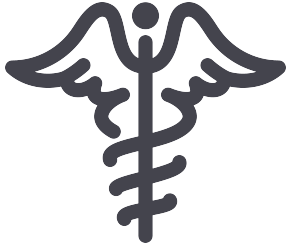 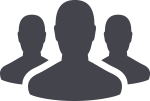 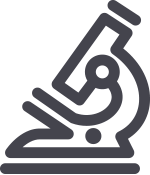 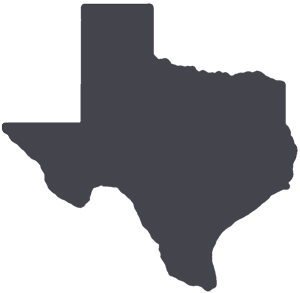 	PATIENT CARE	EDUCATION & RESEARCH	INSTITUTIONAL SUPPORT	CMC	PATIENT CARE	EDUCATION & RESEARCH	INSTITUTIONAL SUPPORT	CMC	PATIENT CARE	EDUCATION & RESEARCH	INSTITUTIONAL SUPPORT	CMCAROUND UTMB (Use the legend above to quickly find items of interest to your team)AROUND UTMB (Use the legend above to quickly find items of interest to your team)AROUND UTMB (Use the legend above to quickly find items of interest to your team)AROUND UTMB (Use the legend above to quickly find items of interest to your team)AROUND UTMB (Use the legend above to quickly find items of interest to your team)Mainland area clinic moves:Effective April 29, 2019:The Cardiology clinic (formerly at the Multispecialty Center) and the Cardiovascular Surgery clinic (formerly at the League City Campus clinics) moved to the: Clear Lake Campus Clinics250 Blossom St. Suite 400 (409) 762-2328And: The Neurology clinic (formerly at the Multispecialty Center) and the Neurosurgery clinic (formerly at League City Campus) moved to:Clear Lake Campus Clinics250 Blossom St. Suite 400 (832) 632-7999	Effective May 1, 2019: League City Campus, Urgent Care clinic moved from the 1st floor to the 2nd floor – Suite 2.401. Same phone number (832) 505-1234.         UTMB celebrates Nurses and Health System Week May 6-12: UTMB Health is more than a place where people go to heal; it is a part of the community that fosters health and represents hope. From providing treatment and comfort to the sick to welcoming new life into the world, health systems are central to a healthy and vibrant community. UTMB will celebrate Nurses and Health System Week beginning May 6 in recognition of nurses and all members of the Health System team. The week-long celebration is to show appreciation for the value that every single member of the Health System brings to delivering the very best care and service to our patients and visitors. The week ends on the birthday of Florence Nightingale, May 12. A schedule of events for each campus is posted online at intranet.utmb.edu/healthsystem.Mainland area clinic moves:Effective April 29, 2019:The Cardiology clinic (formerly at the Multispecialty Center) and the Cardiovascular Surgery clinic (formerly at the League City Campus clinics) moved to the: Clear Lake Campus Clinics250 Blossom St. Suite 400 (409) 762-2328And: The Neurology clinic (formerly at the Multispecialty Center) and the Neurosurgery clinic (formerly at League City Campus) moved to:Clear Lake Campus Clinics250 Blossom St. Suite 400 (832) 632-7999	Effective May 1, 2019: League City Campus, Urgent Care clinic moved from the 1st floor to the 2nd floor – Suite 2.401. Same phone number (832) 505-1234.         UTMB celebrates Nurses and Health System Week May 6-12: UTMB Health is more than a place where people go to heal; it is a part of the community that fosters health and represents hope. From providing treatment and comfort to the sick to welcoming new life into the world, health systems are central to a healthy and vibrant community. UTMB will celebrate Nurses and Health System Week beginning May 6 in recognition of nurses and all members of the Health System team. The week-long celebration is to show appreciation for the value that every single member of the Health System brings to delivering the very best care and service to our patients and visitors. The week ends on the birthday of Florence Nightingale, May 12. A schedule of events for each campus is posted online at intranet.utmb.edu/healthsystem.Mainland area clinic moves:Effective April 29, 2019:The Cardiology clinic (formerly at the Multispecialty Center) and the Cardiovascular Surgery clinic (formerly at the League City Campus clinics) moved to the: Clear Lake Campus Clinics250 Blossom St. Suite 400 (409) 762-2328And: The Neurology clinic (formerly at the Multispecialty Center) and the Neurosurgery clinic (formerly at League City Campus) moved to:Clear Lake Campus Clinics250 Blossom St. Suite 400 (832) 632-7999	Effective May 1, 2019: League City Campus, Urgent Care clinic moved from the 1st floor to the 2nd floor – Suite 2.401. Same phone number (832) 505-1234.         UTMB celebrates Nurses and Health System Week May 6-12: UTMB Health is more than a place where people go to heal; it is a part of the community that fosters health and represents hope. From providing treatment and comfort to the sick to welcoming new life into the world, health systems are central to a healthy and vibrant community. UTMB will celebrate Nurses and Health System Week beginning May 6 in recognition of nurses and all members of the Health System team. The week-long celebration is to show appreciation for the value that every single member of the Health System brings to delivering the very best care and service to our patients and visitors. The week ends on the birthday of Florence Nightingale, May 12. A schedule of events for each campus is posted online at intranet.utmb.edu/healthsystem.         Wrong blood in tube events: The FDA estimates that 414 blood transfusion errors occur annually; in one study, nearly 80 percent of these events were related to bedside or labeling errors. In 2018, the UTMB Blood Bank identified 27 cases of “wrong blood in tube” (WBIT) events, or 27 opportunities that if not caught, could have led to the administration of the wrong blood to the wrong patient. Since January 2019, a taskforce has been working on the prevention of such errors and, to promote patient safety, would like to present on a monthly basis the number of days UTMB has gone without a WBIT event. As of May 1, 2019, it has been 22 days since the last WBIT event occurred at UTMB. Thank you for promoting patient safety at UTMB!GALVESTON CAMPUSUTMB Parking Office relocation: The UTMB Parking Office on the Galveston Campus will relocate from the Rebecca Sealy Building to the UTMB Campus Store in the Moody Medical Library Building. In preparation for the move, the current location will close at 5 p.m. on May 10 and reopen within the UTMB Campus Store at 7:30 a.m. on May 13. The new location will allow the UTMB Parking Office to better serve UTMB’s employees and students by extending the business hours from 7:30 a.m. to 5:30 p.m., Monday – Friday. For questions, please contact the UTMB Parking Office at (409) 266-7275 (6-PARK) or parking@utmb.edu.        CMC—PEARL user desktop: The User Desktop will become the default home screen in PEARL on May 15. Training information will be posted on the hom epage later this week.        CMC—Employee emergency acknowledgement: Please remember that all employees must go online and complete the Employee Acknowledgement form by May 31.        CMC—FIT testing: Beginning May 1, the Fecal Immunochemical Test (FIT) is available for units to start collecting hemoccult samples. Please ensure each unit staff accessed the SOP for this process. A limited supply of hemoccult cards will still need to be kept on units for specific cases.         Wrong blood in tube events: The FDA estimates that 414 blood transfusion errors occur annually; in one study, nearly 80 percent of these events were related to bedside or labeling errors. In 2018, the UTMB Blood Bank identified 27 cases of “wrong blood in tube” (WBIT) events, or 27 opportunities that if not caught, could have led to the administration of the wrong blood to the wrong patient. Since January 2019, a taskforce has been working on the prevention of such errors and, to promote patient safety, would like to present on a monthly basis the number of days UTMB has gone without a WBIT event. As of May 1, 2019, it has been 22 days since the last WBIT event occurred at UTMB. Thank you for promoting patient safety at UTMB!GALVESTON CAMPUSUTMB Parking Office relocation: The UTMB Parking Office on the Galveston Campus will relocate from the Rebecca Sealy Building to the UTMB Campus Store in the Moody Medical Library Building. In preparation for the move, the current location will close at 5 p.m. on May 10 and reopen within the UTMB Campus Store at 7:30 a.m. on May 13. The new location will allow the UTMB Parking Office to better serve UTMB’s employees and students by extending the business hours from 7:30 a.m. to 5:30 p.m., Monday – Friday. For questions, please contact the UTMB Parking Office at (409) 266-7275 (6-PARK) or parking@utmb.edu.        CMC—PEARL user desktop: The User Desktop will become the default home screen in PEARL on May 15. Training information will be posted on the hom epage later this week.        CMC—Employee emergency acknowledgement: Please remember that all employees must go online and complete the Employee Acknowledgement form by May 31.        CMC—FIT testing: Beginning May 1, the Fecal Immunochemical Test (FIT) is available for units to start collecting hemoccult samples. Please ensure each unit staff accessed the SOP for this process. A limited supply of hemoccult cards will still need to be kept on units for specific cases.Mainland area clinic moves:Effective April 29, 2019:The Cardiology clinic (formerly at the Multispecialty Center) and the Cardiovascular Surgery clinic (formerly at the League City Campus clinics) moved to the: Clear Lake Campus Clinics250 Blossom St. Suite 400 (409) 762-2328And: The Neurology clinic (formerly at the Multispecialty Center) and the Neurosurgery clinic (formerly at League City Campus) moved to:Clear Lake Campus Clinics250 Blossom St. Suite 400 (832) 632-7999	Effective May 1, 2019: League City Campus, Urgent Care clinic moved from the 1st floor to the 2nd floor – Suite 2.401. Same phone number (832) 505-1234.         UTMB celebrates Nurses and Health System Week May 6-12: UTMB Health is more than a place where people go to heal; it is a part of the community that fosters health and represents hope. From providing treatment and comfort to the sick to welcoming new life into the world, health systems are central to a healthy and vibrant community. UTMB will celebrate Nurses and Health System Week beginning May 6 in recognition of nurses and all members of the Health System team. The week-long celebration is to show appreciation for the value that every single member of the Health System brings to delivering the very best care and service to our patients and visitors. The week ends on the birthday of Florence Nightingale, May 12. A schedule of events for each campus is posted online at intranet.utmb.edu/healthsystem.Mainland area clinic moves:Effective April 29, 2019:The Cardiology clinic (formerly at the Multispecialty Center) and the Cardiovascular Surgery clinic (formerly at the League City Campus clinics) moved to the: Clear Lake Campus Clinics250 Blossom St. Suite 400 (409) 762-2328And: The Neurology clinic (formerly at the Multispecialty Center) and the Neurosurgery clinic (formerly at League City Campus) moved to:Clear Lake Campus Clinics250 Blossom St. Suite 400 (832) 632-7999	Effective May 1, 2019: League City Campus, Urgent Care clinic moved from the 1st floor to the 2nd floor – Suite 2.401. Same phone number (832) 505-1234.         UTMB celebrates Nurses and Health System Week May 6-12: UTMB Health is more than a place where people go to heal; it is a part of the community that fosters health and represents hope. From providing treatment and comfort to the sick to welcoming new life into the world, health systems are central to a healthy and vibrant community. UTMB will celebrate Nurses and Health System Week beginning May 6 in recognition of nurses and all members of the Health System team. The week-long celebration is to show appreciation for the value that every single member of the Health System brings to delivering the very best care and service to our patients and visitors. The week ends on the birthday of Florence Nightingale, May 12. A schedule of events for each campus is posted online at intranet.utmb.edu/healthsystem.Mainland area clinic moves:Effective April 29, 2019:The Cardiology clinic (formerly at the Multispecialty Center) and the Cardiovascular Surgery clinic (formerly at the League City Campus clinics) moved to the: Clear Lake Campus Clinics250 Blossom St. Suite 400 (409) 762-2328And: The Neurology clinic (formerly at the Multispecialty Center) and the Neurosurgery clinic (formerly at League City Campus) moved to:Clear Lake Campus Clinics250 Blossom St. Suite 400 (832) 632-7999	Effective May 1, 2019: League City Campus, Urgent Care clinic moved from the 1st floor to the 2nd floor – Suite 2.401. Same phone number (832) 505-1234.         UTMB celebrates Nurses and Health System Week May 6-12: UTMB Health is more than a place where people go to heal; it is a part of the community that fosters health and represents hope. From providing treatment and comfort to the sick to welcoming new life into the world, health systems are central to a healthy and vibrant community. UTMB will celebrate Nurses and Health System Week beginning May 6 in recognition of nurses and all members of the Health System team. The week-long celebration is to show appreciation for the value that every single member of the Health System brings to delivering the very best care and service to our patients and visitors. The week ends on the birthday of Florence Nightingale, May 12. A schedule of events for each campus is posted online at intranet.utmb.edu/healthsystem.DID YOU KNOW?
UTMB Health’s Clear Lake Campus opened on March 30 at 200 Blossom Street in Webster. During the first four weeks of operation, the facility has recorded 63 births, 776 Emergency Department visits, 15 inpatient surgeries and 85 outpatient surgeries. To learn more about the preparations necessary to open the new facility, visit http://intranet.utmb.edu/clear-lake-campus. For more information about care options available in the Bay Area, see www.utmbhealth.com/bayarea.DID YOU KNOW?
UTMB Health’s Clear Lake Campus opened on March 30 at 200 Blossom Street in Webster. During the first four weeks of operation, the facility has recorded 63 births, 776 Emergency Department visits, 15 inpatient surgeries and 85 outpatient surgeries. To learn more about the preparations necessary to open the new facility, visit http://intranet.utmb.edu/clear-lake-campus. For more information about care options available in the Bay Area, see www.utmbhealth.com/bayarea.